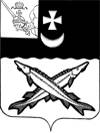 АДМИНИСТРАЦИЯ БЕЛОЗЕРСКОГО МУНИЦИПАЛЬНОГО ОКРУГА ВОЛОГОДСКОЙ ОБЛАСТИП О С Т А Н О В Л Е Н И ЕОт 28.11.2023   № 1498В соответствии со статьей 179 Бюджетного кодекса Российской Федерации, статьей 15 Федерального закона от 06.102023 № 131 – ФЗ «Об общих принципах организации местного самоуправления в Российской Федерации» (с последующими изменениями и дополнениями), постановлением администрации округа  от 25.04.2023  № 519 «Об утверждении Порядка разработки, реализации и оценки эффективности муниципальных программ Белозерского муниципального округа Вологодской области» ПОСТАНОВЛЯЮ: Внести в  муниципальную программу   «Поддержка социально ориентированных некоммерческих организаций в Белозерском муниципальном округе»  на 2023-2027 годы, утвержденную постановлением администрации округа от 20.01.2023 № 81, изменение, изложив ее в новой редакции согласно приложению к настоящему постановлению.Настоящее постановление подлежит официальному опубликованию в газете «Белозерье» и размещению на сайте Белозерского муниципального округа в информационно – телекоммуникационной сети «Интернет».     Глава округа:                                                               Д.А. СоловьевПриложениек постановлению администрации округа                                                                                                              от 28.11.2023  № 1498«Утверждена постановлением  администрации     округа от 20.01.2023 № 81МУНИЦИПАЛЬНАЯ ПРОГРАММА  «Поддержка социально ориентированных некоммерческих организаций в Белозерском муниципальном округе» на 2023-2027 годы(далее – муниципальная программа) 1. ПАСПОРТ ПРОГРАММЫ2.  ХАРАКТЕРИСТИКА СФЕРЫ РЕАЛИЗАЦИИМУНИЦИПАЛЬНОЙ ПРОГРАММЫОдним из институтов, способных эффективно справиться с решением задач привлечения дополнительных финансовых средств в отрасль социальной сферы, а также содействовать оптимизации распределения ресурсов экономики, является некоммерческий сектор, называемый также «третьим сектором экономики». В связи с этим развитие некоммерческого хозяйствования приобретает особую актуальность в деле поддержания социальной сферы и обеспечения социальной защиты населения.Особая роль некоммерческого сектора экономики обуславливается тем, что его организации становятся ядром гражданского общества, без которого немыслима реализация на практике принципов демократии. Путём развития деятельности СОНКО, её участники получают возможность проявлять добровольную инициативу, что дает не только ощутимый экономический, но и социальный эффект. Использование потенциала и энергии, которыми обладают общественные структуры, обеспечит дальнейшее развитие социальной, политической и экономической сфер округа.Федеральным законом от 6 октября 2003 года №131-ФЗ «Об общих принципах организации местного самоуправления в Российской Федерации» оказание поддержки социально ориентированным некоммерческим организациям отнесены к вопросам местного значения.На территории округа осуществляют деятельность следующие  СОНКО (на основании Реестра социально ориентированных некоммерческих организаций, сформированного в соответствии с подпунктами «а» и «в» пункта 1 перечня поручений Президента Российской Федерации по итогам встречи с участниками общероссийской акции «Мы вместе» 30 апреля 2020 г.): -Благотворительный фонд «Содействие»;-Профессиональное образовательное учреждение «Белозерская автомобильная школа общероссийской общественно-государственной организации «Добровольное общество содействия армии, авиации и флоту»;-Белозерская районная организация Общероссийской общественной организации «Всероссийское общество инвалидов»;-Автономная некоммерческая организация «Центр поддержки общественных инициатив Белозерского района Вологодского района «Былинный город»;-Автономная некоммерческая организация «Культурный центр имени С.В.Викулова»;-Белозерское районное отделение Всероссийской общественной организации ветеранов (пенсионеров) войны, труда, вооруженных сил и правоохранительных органов. На сегодняшний день потенциал действующих на территории округа СОНКО нельзя назвать реализованным. Слабыми сторонами развития некоммерческого                            сектора в районе являются:- низкая гражданская активность населения;- неподготовленность к работе со средствами массовой информации, низкий уровень информированности общества о деятельности СОНКО;- ограниченные ресурсы СОНКО – человеческие, финансовые, технические;- разобщенность СОНКО, отсутствие налаженных внутренних контактов на уровне района.	Федеральным  законом от 12.01.2996 г. № 7-ФЗ «О некоммерческих организациях» к полномочиям органов местного самоуправления по решению вопросов поддержки СОНКО относится создание условий для деятельности СОНКО, в том числе: разработка и реализация муниципальных программ поддержки СОНКО с учётом местных социально – экономических, экологических, культурных и других особенностей.Муниципальная программа «Поддержка социально ориентированных некоммерческих организаций в Белозерском муниципальном округе»  на 2023-2027 годы необходима для дальнейшего развития гражданского общества, некоммерческого сектора и социальной сферы.  Принятие данной программа позволит комплексно решать вопросы, связанные с наращиванием потенциала социально ориентированных некоммерческих организаций и обеспечением максимально      эффективного его использования для решения социальных проблем населения,    учетом общественного мнения при принятии решений, касающихся значимых социальных вопросов, будет способствовать эффективному социально-экономическому развитию.3. ПРИОРИТЕТЫ МУНИЦИПАЛЬНОЙ ПОЛИТИКИ В СФЕРЕРЕАЛИЗАЦИИ МУНИЦИПАЛЬНОЙ ПРОГРАММЫ, ЦЕЛИ, ЗАДАЧИ, СРОКИ РЕАЛИЗАЦИИ МУНИЦИПАЛЬНОЙ ПРОГРАММЫ Приоритеты муниципальной политики в сфере реализации муниципальной программы определены на основе следующих документов:- Федерального закона от 06.10.2003 № 131-Ф3 «Об общих принципах организации местного самоуправления в Российской Федерации»;- Федерального  закона от 12.01.1996  № 7-ФЗ «О некоммерческих организациях»;- Постановлением Правительства Вологодской области от 27.05.2019 № 41 «О государственной программе «Создание условий для развития гражданского общества и потенциала молодёжи в Вологодской области на 2021 – 2025 годы», и выражены в достижении цели  муниципальной программы: поддержка	 деятельности СОHKO, осуществляющих деятельность на территории Белозерского муниципального округа.	Для достижения цели муниципальной программы необходимо решить следующие задачи:- оказание финансовой, имущественной,                                    консультационной поддержки деятельности, направленной на решение социальных                                       проблем, развитие гражданского общества в Белозерском муниципальном округе;- популяризация деятельности СОНКО в средствах массовой информации;- усиление роли СОНКО в реализации  общественных интересов населения района через взаимодействие с администрацией  Белозерского муниципального округа.Срок реализации муниципальной программы: 2023- 2027 годы.4. ОБОСНОВАНИЕ ВЫДЕЛЕНИЯ И ВКЛЮЧЕНИЯ В СОСТАВ  МУНИЦИПАЛЬНОЙ ПРОГРАММЫ МЕРОПРИЯТИЙ И ИХ ОБОБЩЕННАЯ ХАРАКТЕРИСТИКА	В рамках муниципальной программы планируется реализация трёх основных мероприятий:4.1.  Основное мероприятие 1. «Предоставление финансовой и имущественной поддержки социально ориентированным некоммерческим организациям».В рамках основного мероприятия предусматриваются финансовые и нефинансовые мероприятия:оказание финансовой поддержки социально ориентированным некоммерческим организациям путем предоставления субсидий на реализацию общественно полезных проектов (программ), связанных с осуществлением уставной деятельности, на конкурсной основе в соответствии с  Порядком определения объема и предоставления субсидий из бюджета округа социально-ориентированным некоммерческим организациям;формирование, ведение, обязательное опубликование перечня имущества района, предназначенного для передачи во владение и (или) в пользование социально ориентированным некоммерческим организациям;предоставление некоммерческим организациям во владение и (или) пользование имущества округа, включенного в перечень имущества области, предназначенного для передачи во владение и (или) пользование социально ориентированным некоммерческим организациям.Реализация мероприятий осуществляется заместителем главы и управлением имущественных отношений администрации округа.4.2. Основное мероприятие 2 "Предоставление консультационной и методической поддержки по вопросам деятельности социально ориентированных некоммерческих организаций"В рамках основного мероприятия предусматриваются финансовые и нефинансовые мероприятия:участие в  областных конференций, семинаров и иных мероприятий по актуальным вопросам деятельности социально ориентированных некоммерческих организаций, обмену опытом и распространению лучших практик;оказание методической и консультационной помощи социально ориентированным некоммерческим организациям;участие в выездных обучающих семинарах в муниципальных образованиях области по развитию социально ориентированных некоммерческих организаций.Реализация мероприятий осуществляется отделом культуры, спорта, туризма и молодёжной политики администрации округа.4.3. Основное мероприятие 3 "Предоставление информационной поддержки социально ориентированным некоммерческим организациям"В рамках основного мероприятия предусматриваются финансовые и нефинансовые мероприятия:- освещение деятельности СОНКО через печатные средства массовой информации округа, с использованием интернет – ресурсов;- информационное сопровождение общественных инициатив, размещение информации о проектах и мероприятиях СОНКО, получивших государственную поддержку;- создание рубрики «Общественные объединения округа» на официальном сайте округа в информационно-коммуникационной сети «Интернет», информационное наполнение. Реализация мероприятий осуществляется отделом культуры, спорта, туризма и молодёжной политики и отделом организационной работы со связей с общественностью.План реализации муниципальной программы на 5 лет представлен в Приложении 4 к муниципальной программе.5. ЦЕЛЕВЫЕ ПОКАЗАТЕЛИ (ИНДИКАТОРЫ) ДОСТИЖЕНИЯ ЦЕЛЕЙ И РЕШЕНИЯ ЗАДАЧ, ОСНОВНЫЕ ОЖИДАЕМЫЕ РЕЗУЛЬТАТЫ МУНИЦИПАЛЬНОЙ ПРОГРАММЫ Сведения о целевых показателях (индикаторах) муниципальной программы, представлены в таблице 1 Приложения 3  к муниципальной программе.Сведения о порядке сбора информации и методике расчета значений целевых показателей (индикаторов) муниципальной программы приведены в таблице 2 Приложения 3 к муниципальной программе.Реализация муниципальной программы позволит к 2027 году достичь следующих результатов: - количество СОНКО, которым предоставлена имущественная поддержка, не менее 1 ежегодно;- количество СОНКО, которым предоставлена финансовая поддержка в форме субсидии из бюджета округа, не менее 1  ежегодно;- количество СОНКО, которым оказана   консультационная помощь, не менее 1 ежегодно;- количество массовых  мероприятий округа, проводимых с участием  СОНКО, не менее 2 ежегодно;- количество размещенных материалов,  освящающих деятельность СОНКО в средствах массовой информации, на официальных ресурсах администрации округа в  информационно – телекоммуникационной сети «Интернет», не менее 5 ежегодно.6. РЕСУРСНОЕ ОБЕСПЕЧЕНИЕМУНИЦИПАЛЬНОЙ ПРОГРАММЫОбъем финансового обеспечения муниципальной программы за счёт средств бюджета округа составляет  390,0 тыс. руб., в том числе по годам реализации: в 2023 году   -  45,0 тыс. рублей,в 2024 году   -  45,0 тыс. рублей,в 2025 году   -  100,0 тыс. рублей,в 2026 году   -  100,0 тыс. рублей,  в 2027 году   - 100,0 тыс. рублей. 	Финансовое обеспечение реализации муниципальной программы за счет      средств бюджета округа приведено  в Приложении 1 к муниципальной программе.Перечень основных мероприятий и финансовое обеспечение реализации муниципальной программы за счёт средств бюджета округа приведён в Приложении 2 к муниципальной программе.Приложение 1                                                                                                                                       к муниципальной программе Финансовое обеспечение реализации муниципальной программы за счет средств бюджета округаПриложение 2                                                                                                                                      к муниципальной программе Перечень основных мероприятий и финансовое обеспечениереализации муниципальной программы за счёт средств бюджета округаПриложение 3                                                                                                                                                    к муниципальной программе Таблица 1Сведения о целевых показателях (индикаторах) муниципальной программыТаблица 2Сведенияо порядке сбора информации и методике расчета целевого показателя(индикатора) муниципальной программы * 1 - официальная статистическая информация; 2 - бухгалтерская и финансовая отчетность; 3 - ведомственная отчетность; 4 – прочие.                                                                                                                                                                                                                                    Приложение 4                                                                                                                                                                                                                                     к  муниципальной программеПлан реализации муниципальной программы».О внесении изменения в постановление администрации округа от 20.01.2023 № 81Название        
программы         «Поддержка социально ориентированных некоммерческих организаций в Белозерском муниципальном округе»  на 2023-2027 годыОтветственный исполнитель  программы Администрация  Белозерского  муниципального округа (далее – администрация округа)Исполнители  программы- отдел культуры, спорта, туризма и молодёжной политики администрации округа;- отдел организационной работы и  связей с общественностью администрации округа;- управление имущественных отношений администрации округаПодпрограммы  программыОтсутствуютЦели программы Поддержка	 деятельности социально-ориентированныхнекоммерческих организаций (далее - СОHKO), осуществляющих деятельность на территории Белозерского муниципального округаЗадачи программы- оказание финансовой, имущественной,                                    консультационной поддержки деятельности, направленной на решение социальных                                       проблем, развитие гражданского общества в Белозерском муниципальном округе;- популяризация деятельности СОНКО в средствах массовой информации;- усиление роли СОНКО в реализации                                    общественных интересов населения округа  через взаимодействие с администрацией                        округаЦелевые индикаторы и показатели программы- количество СОНКО, которым предоставлена имущественная поддержка, ед.;- количество СОНКО, которым предоставлена финансовая поддержка в виде субсидий, ед.;- количество СОНКО, которым оказана                          консультационная помощь, ед.;- количество массовых мероприятий округа, проводимых с участием СОНКО, ед.;- количество размещенных материалов, освящающих деятельность СОНКО в  средствах массовой информации, на официальных ресурсах администрации округа в  информационно – телекоммуникационной сети «Интернет», ед.Сроки реализации 
программы       2023-2027 годыОбъем бюджетных ассигнований программыОбъем финансового обеспечения муниципальной программы за счёт средств бюджета округа  составляет  390,0 тыс. руб., в том числе по годам реализации: в 2023 году   -  45,0 тыс. рублей,в 2024 году   -  45,0 тыс. рублей,в 2025 году   -  100,0 тыс. рублей,в 2026 году   -  100,0 тыс. рублей,в 2027 году   -  100,0 тыс. рублейОжидаемые результаты реализации программы - количество СОНКО, которым предоставлена имущественная поддержка, не менее 1 ежегодно;- количество СОНКО, которым предоставлена финансовая поддержка в форме субсидии из местного бюджета района, не менее 1  ежегодно;- количество СОНКО, которым оказана                             консультационная помощь, не менее 1 ежегодно;- количество массовых  мероприятий округа, проводимых с участием  СОНКО, не менее 2 ежегодно;- количество размещенных материалов,  освящающих деятельность СОНКО в средствах массовой информации, на официальных ресурсах администрации округа в  информационно – телекоммуникационной сети «Интернет», не менее 5 ежегодноОтветственный исполнитель, соисполнитель, исполнительИсточник финансового обеспеченияРасходы (тыс. руб.)Расходы (тыс. руб.)Расходы (тыс. руб.)Расходы (тыс. руб.)Расходы (тыс. руб.)Ответственный исполнитель, соисполнитель, исполнительИсточник финансового обеспечения202320242025202620271234567Итого по муниципальной программевсего, в том числе45,045,0100,0100,0100,0Итого по муниципальной программесобственные доходы бюджета округа45,045,0100,0100,0100,0Итого по муниципальной программемежбюджетные трансферты из областного бюджета0,00,00,00,00,0Итого по муниципальной программемежбюджетные трансферты из федерального бюджета 0,00,00,00,00,0Итого по муниципальной программебезвозмездные поступления государственных внебюджетных фондов, физических и юридических лиц 0,00,00,00,00,0ответственный исполнитель: Администрация Белозерского муниципального округавсего, в том числе45,045,0100,0100,0100,0ответственный исполнитель: Администрация Белозерского муниципального округасобственные доходы бюджета округа45,045,0100,0100,0100,0ответственный исполнитель: Администрация Белозерского муниципального округамежбюджетные трансферты из областного бюджета 0,00,00,00,00,0ответственный исполнитель: Администрация Белозерского муниципального округамежбюджетные трансферты из федерального бюджета 0,00,00,00,00,0ответственный исполнитель: Администрация Белозерского муниципального округабезвозмездные поступления государственных внебюджетных фондов, физических и юридических лиц 0,00,00,00,00,0№
п/пОтветственный исполнитель, соисполнитель, исполнительНаименование основного мероприятия, мероприятия муниципальной программы (подпрограммы)Источник финансового обеспеченияРасходы (тыс. руб.)Расходы (тыс. руб.)Расходы (тыс. руб.)Расходы (тыс. руб.)Расходы (тыс. руб.)№
п/пОтветственный исполнитель, соисполнитель, исполнительНаименование основного мероприятия, мероприятия муниципальной программы (подпрограммы)Источник финансового обеспечения20232024202520262027123456789Администрация округа Муниципальная программа  «Поддержка социально ориентированных некоммерческих организаций в Белозерском муниципальном округе» на 2023-2027 годывсего, в том числе45,045,0100,0100,0100,0Администрация округа Муниципальная программа  «Поддержка социально ориентированных некоммерческих организаций в Белозерском муниципальном округе» на 2023-2027 годысобственные доходы бюджета округа45,045,0100,0100,0100,0Администрация округа Муниципальная программа  «Поддержка социально ориентированных некоммерческих организаций в Белозерском муниципальном округе» на 2023-2027 годымежбюджетные трансферты из областного бюджета 0,00,00,00,00,0Администрация округа Муниципальная программа  «Поддержка социально ориентированных некоммерческих организаций в Белозерском муниципальном округе» на 2023-2027 годымежбюджетные трансферты из федерального бюджета 0,00,00,00,00,0Администрация округа Муниципальная программа  «Поддержка социально ориентированных некоммерческих организаций в Белозерском муниципальном округе» на 2023-2027 годыбезвозмездные поступления государственных внебюджетных фондов, физических и юридических лиц 0,00,00,00,00,01.Администрация округа;Управление имущественных отношений администрации округаОсновное мероприятие 1 «Предоставление финансовой и имущественной поддержки социально ориентированным некоммерческим организациям»всего, в том числе45,045,0100,0100,0100,01.Администрация округа;Управление имущественных отношений администрации округаОсновное мероприятие 1 «Предоставление финансовой и имущественной поддержки социально ориентированным некоммерческим организациям»собственные доходы бюджета округа45,045,0100,0100,0100,01.Администрация округа;Управление имущественных отношений администрации округаОсновное мероприятие 1 «Предоставление финансовой и имущественной поддержки социально ориентированным некоммерческим организациям»межбюджетные трансферты из областного бюджета 0,00,00,00,00,01.Администрация округа;Управление имущественных отношений администрации округаОсновное мероприятие 1 «Предоставление финансовой и имущественной поддержки социально ориентированным некоммерческим организациям»межбюджетные трансферты из федерального бюджета 0,00,00,00,00,01.Администрация округа;Управление имущественных отношений администрации округаОсновное мероприятие 1 «Предоставление финансовой и имущественной поддержки социально ориентированным некоммерческим организациям»безвозмездные поступления государственных внебюджетных фондов, физических и юридических лиц 0,00,00,00,00,02.Отдел культуры, спорта, туризма и молодёжной политики;Отдел организационной работы со связей с общественностьюОсновное мероприятие 2 «Предоставление консультационной и методической поддержки по вопросам деятельности социально ориентированных некоммерческих организаций»всего, в том числе0,00,00,00,00,02.Отдел культуры, спорта, туризма и молодёжной политики;Отдел организационной работы со связей с общественностьюОсновное мероприятие 2 «Предоставление консультационной и методической поддержки по вопросам деятельности социально ориентированных некоммерческих организаций»собственные доходы бюджета округа0,00,00,00,00,02.Отдел культуры, спорта, туризма и молодёжной политики;Отдел организационной работы со связей с общественностьюОсновное мероприятие 2 «Предоставление консультационной и методической поддержки по вопросам деятельности социально ориентированных некоммерческих организаций»межбюджетные трансферты из областного бюджета 0,00,00,00,00,02.Отдел культуры, спорта, туризма и молодёжной политики;Отдел организационной работы со связей с общественностьюОсновное мероприятие 2 «Предоставление консультационной и методической поддержки по вопросам деятельности социально ориентированных некоммерческих организаций»межбюджетные трансферты из федерального бюджета 0,00,00,00,00,02.Отдел культуры, спорта, туризма и молодёжной политики;Отдел организационной работы со связей с общественностьюОсновное мероприятие 2 «Предоставление консультационной и методической поддержки по вопросам деятельности социально ориентированных некоммерческих организаций»безвозмездные поступления государственных внебюджетных фондов, физических и юридических лиц 0,00,00,00,00,03Отдел культуры, спорта, туризма и молодёжной политики;Отдел организационной работы со связей с общественностьюОсновное мероприятие 3 «Предоставление информационной поддержки социально ориентированным некоммерческим организациям»всего, в том числе0,00,00,00,00,03Отдел культуры, спорта, туризма и молодёжной политики;Отдел организационной работы со связей с общественностьюОсновное мероприятие 3 «Предоставление информационной поддержки социально ориентированным некоммерческим организациям»собственные доходы бюджета округа0,00,00,00,00,03Отдел культуры, спорта, туризма и молодёжной политики;Отдел организационной работы со связей с общественностьюОсновное мероприятие 3 «Предоставление информационной поддержки социально ориентированным некоммерческим организациям»межбюджетные трансферты из областного бюджета 0,00,00,00,00,03Отдел культуры, спорта, туризма и молодёжной политики;Отдел организационной работы со связей с общественностьюОсновное мероприятие 3 «Предоставление информационной поддержки социально ориентированным некоммерческим организациям»межбюджетные трансферты из федерального бюджета 0,00,00,00,00,03Отдел культуры, спорта, туризма и молодёжной политики;Отдел организационной работы со связей с общественностьюОсновное мероприятие 3 «Предоставление информационной поддержки социально ориентированным некоммерческим организациям»безвозмездные поступления государственных внебюджетных фондов, физических и юридических лиц 0,00,00,00,00,0№ 
п/пЗадачи, направленные на достижение целиНаименование          
индикатора            
(показателя)Ед. измеренияЗначения показателей по годамЗначения показателей по годамЗначения показателей по годамЗначения показателей по годамЗначения показателей по годамЗначения показателей по годам№ 
п/пЗадачи, направленные на достижение целиНаименование          
индикатора            
(показателя)Ед. измерения2022202320242025202620271234678910111оказание финансовой, имущественной,                                    консультационной поддержки деятельности, направленной на решение социальных                                       проблем, развитие гражданского общества в Белозерском муниципальном округеколичество СОНКО, которым предоставлена финансовая поддержка в виде субсидийед.1112221оказание финансовой, имущественной,                                    консультационной поддержки деятельности, направленной на решение социальных                                       проблем, развитие гражданского общества в Белозерском муниципальном округеколичество СОНКО, которым предоставлена имущественная поддержкаед.1112222популяризация деятельности СОНКО в средствах массовой информации количество размещенных материалов, освящающих деятельность СОНКО в  средствах массовой информации, на официальных ресурсах округа в  информационно – телекоммуникационной сети «Интернет»ед.5555553усиление роли СОНКО в реализации                                    общественных интересов населения района через взаимодействие с администрацией                        Белозерского муниципального округаколичество массовых мероприятий округа, проводимых с участием СОНКОед.3333333усиление роли СОНКО в реализации                                    общественных интересов населения района через взаимодействие с администрацией                        Белозерского муниципального округаколичество СОНКО, которым оказана                          консультационная помощьед.333333№п/пНаименованиецелевого 
показателя 
(индикатора)Единица измеренияОпределение целевого 
показателя (индикатора) Временныехаракте-ристикицелевого 
показателя (индикатора)Алгоритмформирования(формула) иметодологическиепояснения кцелевому показателю (индикатору) Базовыепоказатели (индикаторы), используемыев формулеМетод сбора информации, индекс формы отчетности* Ответственный за сбор данных по целевому показателю (индикатору) 1234567891количество СОНКО, которым предоставлена финансовая поддержка в виде субсидийед.Количество социально ориентирован-ных некоммерческих организаций, получивших финансовую поддержку администрации округа1 раз в год, показатель на датуСОНКОмспСОНКОмсп - количество социально ориентированных некоммерческих организаций, получивших финансовую поддержку администрации округа (заявительный характер)3 отчетность администрации округаАдминистрация округа2количество СОНКО, которым предоставлена имущественная поддержкаед.количество СОНКО, которым предоставлена имущественная поддержка 1 раз в год, показатель на датуСОНКОипСОНКОип  - количество СОНКО, которым предоставлена имущественная поддержка3 отчетность управления имушественных отношенийУправление имущественных отношений  администрация округа3 количество размещенных материалов, освящающих деятельность СОНКО в  средствах массовой информации, на официальных ресурсах администрации округа в  информационно – телекоммуникационной сети «Интернет»ед.количество размещенных материалов, освящающих деятельность СОНКО1 раз в год, показатель на датуКимКим – количество информационных материалов3 отчетность администрации округаАдминистрация округа(ОКСТиМП, отдел ОР и СО)4количество массовых мероприятий округа, проводимых с участием СОНКОед.количество массовых мероприятий округа, проводимых с участием СОНКО1 раз в год, показатель на датуКрмКрм - 3отчетность администрации округаАдминистрация округа(ОКСТиМП)5количество СОНКО, которым оказана                          консультационная помощьед.количество СОНКО, которым оказана                          консультационная помощь 1 раз в год, показатель на датуКкпКкп – количество СОНКО, которым оказана                          консультационная помощь 3отчетность администрации округаАдминистрация округа(ОКСТиМП)Наименование подпрограммы, основного мероприятия, мероприятий, реализуемых в рамках основного мероприятияОтветственный исполнитель (ФИО, должность)СрокСрокОжидаемый непосредственный результат (краткое описание)Финансирование (тыс. руб.)Финансирование (тыс. руб.)Финансирование (тыс. руб.)Финансирование (тыс. руб.)Финансирование (тыс. руб.)Наименование подпрограммы, основного мероприятия, мероприятий, реализуемых в рамках основного мероприятияОтветственный исполнитель (ФИО, должность)начала реализацииокончания реализацииОжидаемый непосредственный результат (краткое описание)Финансирование (тыс. руб.)Финансирование (тыс. руб.)Финансирование (тыс. руб.)Финансирование (тыс. руб.)Финансирование (тыс. руб.)Наименование подпрограммы, основного мероприятия, мероприятий, реализуемых в рамках основного мероприятияОтветственный исполнитель (ФИО, должность)начала реализацииокончания реализацииОжидаемый непосредственный результат (краткое описание)2023202420252026202712345678910Основное мероприятие 1 «Предоставление финансовой и имущественной поддержки социально ориентированным некоммерческим организациям»20232027X45,045,0100,0100,0100,01.1. Оказание финансовой поддержки социально ориентированным некоммерческим организациям путем предоставления субсидий на реализацию общественно полезных проектов (программ), связанных с осуществлением уставной деятельности, на конкурсной основе Разумовская А.А., заместитель главы округа20232027Создание условий для осуществления уставной деятельности СОНКО, возможность реализации их проектов на территории округа45,045,0100,0100,0100,01.2.Формирование, ведение, обязательное опубликование перечня имущества округа, предназначенного для передачи во владение и (или) в пользование социально ориентированным некоммерческим организациямШашкина С.А., начальник управления имущественных отношений20232027Предоставление помещений, находящихся в муниципальной собственности муниципального округа0,00,00,00,00,01.3. Предоставление некоммерческим организациям во владение и (или) пользование имущества округа, включенного в перечень имущества области, предназначенного для передачи во владение и (или) пользование социально ориентированным некоммерческим организациямШашкина С.А., начальник управления имущественных отношений20232027Предоставление помещений, находящихся в муниципальной собственности муниципального округа0,00,00,00,00,0Основное мероприятие 2 «Предоставление консультационной и методической поддержки по вопросам деятельности социально ориентированных некоммерческих организаций»Дудырина О.А., начальник отдела культуры, спорта, туризма и молодёжной политики20232027Эффективное решение общественных проблем. Рост потенциала негосударственных организаций при поддержке органов местного самоуправления, включение в совместную работуВ рамках текущего финансированияВ рамках текущего финансированияВ рамках текущего финансированияВ рамках текущего финансированияВ рамках текущего финансирования2.1.Участие в  областных конференций, семинаров и иных мероприятий по актуальным вопросам деятельности социально ориентированных некоммерческих организаций, обмену опытом и распространению лучших практикДудырина О.А., начальник отдела культуры, спорта, туризма и молодёжной политики20232027Эффективное решение общественных проблем. Рост потенциала негосударственных организаций при поддержке органов местного самоуправления, включение в совместную работуВ рамках текущего финансированияВ рамках текущего финансированияВ рамках текущего финансированияВ рамках текущего финансированияВ рамках текущего финансирования2.2. Оказание методической и консультационной помощи социально ориентированным некоммерческим организациямДудырина О.А., начальник отдела культуры, спорта, туризма и молодёжной политики20232027Эффективное решение общественных проблем. Рост потенциала негосударственных организаций при поддержке органов местного самоуправления, включение в совместную работуВ рамках текущего финансированияВ рамках текущего финансированияВ рамках текущего финансированияВ рамках текущего финансированияВ рамках текущего финансирования 2.3. Участие в выездных обучающих семинарах в муниципальных образованиях области по развитию социально ориентированных некоммерческих организацийДудырина О.А., начальник отдела культуры, спорта, туризма и молодёжной политики20232027Эффективное решение общественных проблем. Рост потенциала негосударственных организаций при поддержке органов местного самоуправления, включение в совместную работуВ рамках текущего финансированияВ рамках текущего финансированияВ рамках текущего финансированияВ рамках текущего финансированияВ рамках текущего финансированияОсновное мероприятие 3 «Предоставление информационной поддержки социально ориентированным некоммерческим организациям»20232027Формирование общественного мнения граждан района, повышение авторитета СОНКО округа среди населенияВ рамках текущего финансированияВ рамках текущего финансированияВ рамках текущего финансированияВ рамках текущего финансированияВ рамках текущего финансирования3.1. Освещение деятельности СОНКО через местные печатные средства массовой информации, с использованием интернет – ресурсовДудырина О.А., начальник отдела культуры, спорта, туризма и молодёжной политики;Ложкина А.В., начальник отдела организационной работы со связей с общественностью20232027Формирование общественного мнения граждан района, повышение авторитета СОНКО округа среди населенияВ рамках текущего финансированияВ рамках текущего финансированияВ рамках текущего финансированияВ рамках текущего финансированияВ рамках текущего финансирования3.2. Информационное сопровождение общественных инициатив, размещение информации о проектах и мероприятиях СОНКО, получивших государственную поддержкуДудырина О.А., начальник отдела культуры, спорта, туризма и молодёжной политики; Ложкина А.В., начальник отдела организационной работы со связей с общественностью20232027Формирование общественного мнения граждан района, повышение авторитета СОНКО округа среди населенияВ рамках текущего финансированияВ рамках текущего финансированияВ рамках текущего финансированияВ рамках текущего финансированияВ рамках текущего финансирования3.3. Создание рубрики «Общественные объединения района» на официального сайте администрации Белозерского  муниципального округа в информационно-коммуникационной сети «Интернет», информационное наполнение Дудырина О.А., начальник отдела культуры, спорта, туризма и молодёжной политики, Орлова М.А., начальник отдела информационных технологий и защиты информации20232023Формирование общественного мнения граждан района, повышение авторитета СОНКО округа среди населенияВ рамках текущего финансированияВ рамках текущего финансированияВ рамках текущего финансированияВ рамках текущего финансированияВ рамках текущего финансированияИТОГОИТОГОИТОГОИТОГОИТОГО45,045,0100,0100,0100,0